Instituto de Educação Infantil e JuvenilInverno, 2020. Londrina, 10 de AGOSTO.Nome: ____________________________________ Turma: 5º ano. Área do conhecimento: Educação Física | Professor: LeandroEDUCAÇÃO FÍSICA – SUPER MARIOBom dia!  Hoje vamos nos exercitar em casa com Super Mario e seus colegas.Lembre-se de ir para um local apropriado. Você conhece esses personagens? Pergunte para seus pais e mães, eles devem lembrar ou até ter o jogo.https://www.youtube.com/watch?v=j363GqSeAho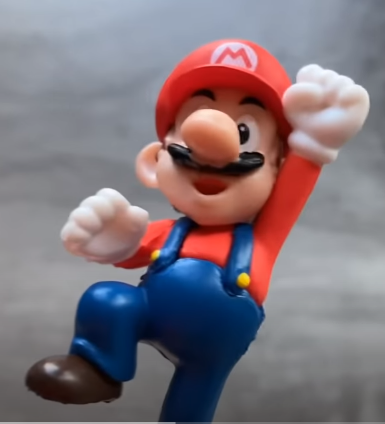 ***Atenção esse material não necessita ser impresso***